Thông tin chi tiết kế hoạch lựa chọn nhà thầuTop of FormBottom of FormLoại thông báo Dự án thực  Dự án thực  Dự án thực Hình thức thông báo Đăng lần đầu Đăng lần đầu Đăng lần đầu Số KHLCNT 20170501861 - 00  20170501861 - 00  20170501861 - 00 Tên kế hoạch lựa chọn nhà thầu Mua sắm vật tư  Mua sắm vật tư  Mua sắm vật tư Bên mời thầuZ017106-Nhà máy In tiền Quốc giaZ017106-Nhà máy In tiền Quốc giaZ017106-Nhà máy In tiền Quốc giaTên chủ đầu tư Nhà máy In tiền Quốc gia  Nhà máy In tiền Quốc gia  Nhà máy In tiền Quốc gia Phân loại Hoạt động chi thường xuyên  Hoạt động chi thường xuyên  Hoạt động chi thường xuyên Trạng thái quyết định Đã có quyết định phê duyệt dự án đầu tư  Đã có quyết định phê duyệt dự án đầu tư  Đã có quyết định phê duyệt dự án đầu tư Tổng mức đầu tư  151.010.200 VND   151.010.200 VND   151.010.200 VND Loại dự ánAAANgànhĐịa điểm thực hiện dự án (Thành phố Hà Nội)  (Thành phố Hà Nội)  (Thành phố Hà Nội) Tên kế hoạchCơ quan phê duyệt Nhà máy In tiền Quốc gia Số văn bản phê duyệt 146/QĐ-NMI/HĐTV Ngày phê duyệt 27/04/2017  27/04/2017  27/04/2017 [Số gói thầu : 1 ]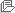 STTS/Hiệu gói thầuTên gói thầuGiá gói thầuNguồn vốnHình thức lựa chọn NTThời gian lựa chọn NTHình thức HĐThời gian thực hiện HĐ11Cung cấp varnish cho dự án Hợp tác kỹ thuật "Tăng cường năng lực cho Ngân hàng Nhà nước Việt nam trong lĩnh vực sản xuất mực in tiền"151.010.200(VND)Vốn đối ứng của Dự ánChỉ định đấu thầu rút gọn,Trong nước,Không sơ tuyển,Một giai đoạn một túi hồ sơQuý II năm 2017Trọn gói60 ngày kể từ ngày hợp đồng có hiệu lực